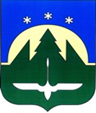 Городской округ Ханты-МансийскХанты-Мансийского автономного округа – ЮгрыДУМА ГОРОДА ХАНТЫ-МАНСИЙСКАРЕШЕНИЕ№ 509-VI РД		                                                         Принято							28 мая 2021 годаО внесении изменений в Решение Думы города Ханты-Мансийска от 27.11.2020
№ 463-VI РД «Об определении единого избирательного округа и утверждении схемы одномандатных избирательных округов для проведения выборов депутатов Думы города Ханты-Мансийска»Рассмотрев проект изменений в схему одномандатных избирательных округов для проведения выборов депутатов Думы города Ханты-Мансийска, руководствуясь частью 1 статьи 69 Устава города Ханты-Мансийска,Дума города Ханты-Мансийска РЕШИЛА:Внести в Решение Думы города Ханты-Мансийска
от 27.11.2020 № 463-VI РД «Об определении единого избирательного округа
и утверждении схемы одномандатных избирательных округов для проведения выборов депутатов Думы города Ханты-Мансийска» изменение, изложив приложение 2 в редакции согласно приложению к настоящему Решению.Настоящее Решение вступает в силу после дня его официального опубликования.Председатель                                                                 ГлаваДумы города Ханты-Мансийска                               города Ханты-Мансийска_______________К.Л. Пенчуков                                  ____________М.П. Ряшин										Подписано                                                                        Подписано28 мая 2021 года                                                             28 мая 2021 годаПриложение к Решению Думы города Ханты-Мансийска от 28 мая 2021 года № 509-VI РД«Приложение 2 к Решению Думы города Ханты-Мансийска от 27 ноября 2020 года № 463-VI РДГрафическая схема одномандатных избирательных округов для проведения выборов депутатов Думы на территории муниципального образования город Ханты-МансийскЧисленность избирателей (по состоянию на 1 июля 2020 года) – 51003».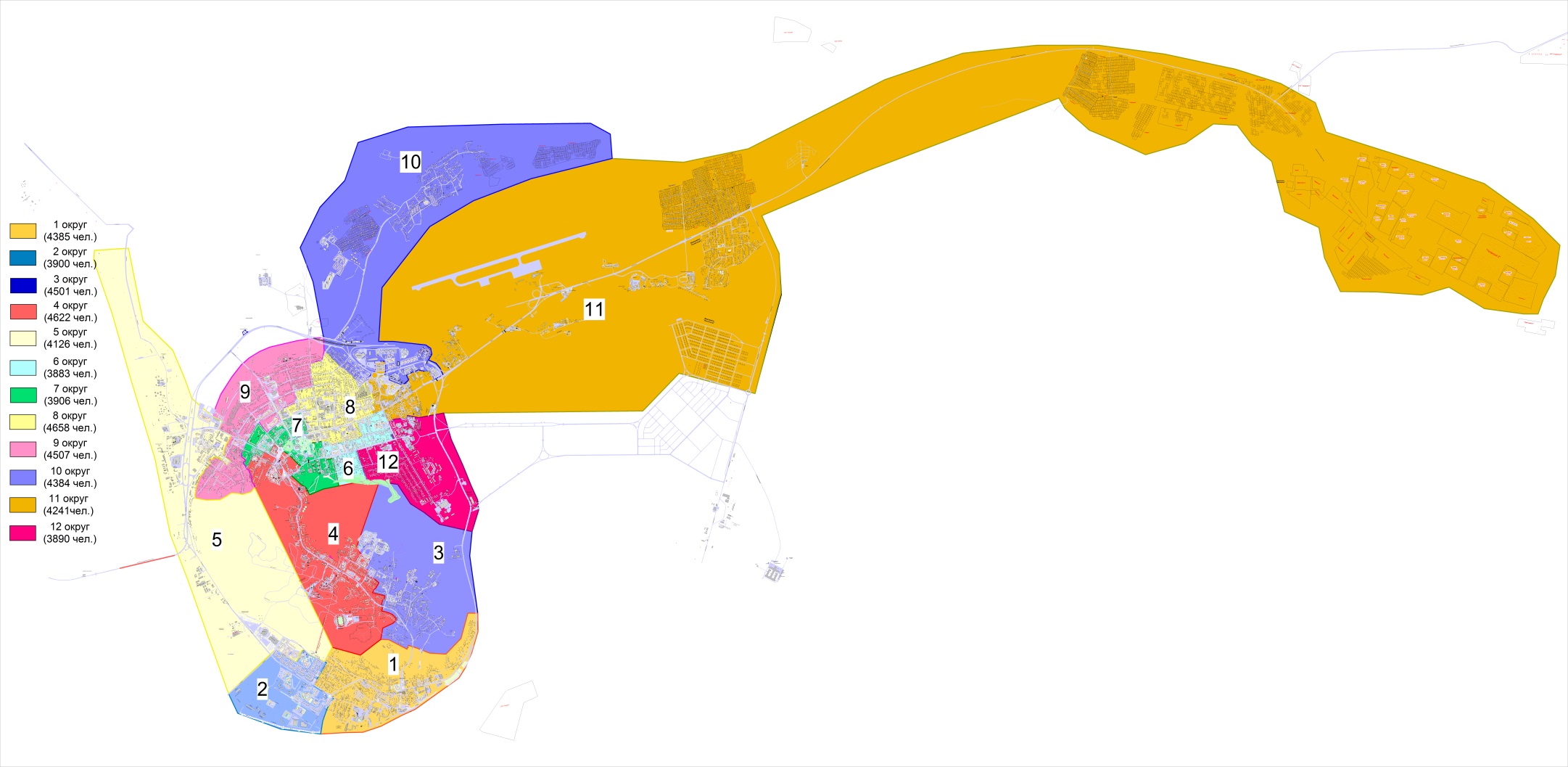 